FINANČNÍ trh a online identifikace a aml/cft – ODPOVĚDI NA KONZULTACIVyplňte a zašlete prosím do pátku 18. května 2018 zpět na emailovou adresu platebni.sluzby@mfcr.cz.Vyplňující subjekt (jméno, kontaktní osoba, email):Souhlasíte s analýzou stávajícího právního stavu? Pokud ne, v čem?Jsou podle vás stávající výjimky z povinnosti provést první identifikaci klienta za jeho fyzické přítomnosti příliš úzké či naopak široké?Máte konkrétní výhrady k některé ze stávajících výjimek?Máte nějaké připomínky k analýze zahraničních právních úprav? Jaké?Považujete za důležité, aby Ministerstvo financí analyzovalo nějakou další zahraniční právní úpravu? Pokud ano, jakou?Jaké prvky zahraniční právní úpravy považujete za nejpřínosnější a jakou úpravu byste naopak doporučili nenásledovat?Souhlasíte s obecnými tezemi k návrhu? Pokud ne, proč?Souhlasíte s přijetím uvedeného obecného ustanovení o alternativách identifikace? Pokud ne, proč? Případně jakou navrhujete alternativu?Souhlasíte s  přijetím ustanovení o video identifikaci? Pokud ne, proč? Případně jakou navrhujete alternativu?Souhlasíte s popsanou úpravou ustanovení o identifikaci první platbou? Pokud ne, proč? Případně jakou navrhujete alternativu?Souhlasíte s uvedenou úpravou ustanovení o identifikaci podle eIDAS? Pokud ne, proč? Případně jakou navrhujete alternativu?Doporučujete ve vztahu ke způsobům identifikace nějakou další úpravu zákona? Pokud ano, prosíme, uveďte a zdůvodněte.Souhlasíte se závěrem, že by měla být vůči poskytovatelům nových služeb uplatňována mírnější AML pravidla? Proč? Případně jakou navrhujete alternativu?Připadá vám jako vhodné řešení vynětí těchto služeb z působnosti zákona? Odpověď, prosíme, zdůvodněte.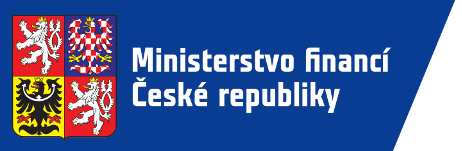 